																«Утверждаю»														Заведующая МБДОУ д/с № 22 п. Стодолище														______________ С.В.Мартынова														Приказ № _____ от _____________________																	Воспитатель:																	Кондрашова О.А.2016 г.Цель: Продолжать повышать профессиональную квалификацию по вопросу современных здоровье сберегающих технологий. Создание комплексной системы оздоровительной работы с детьми, направленной на сохранение и укрепление здоровья детей, формирование у родителей и воспитанников ответственности в деле сохранения собственного здоровья.Задачи:- Продолжать изучать учебную, справочную, научно- методическую литературу по вопросу здоровьесбережения.-Учиться моделировать работу на основе изученных видов, приемов и методов здоровье сбережения - Направить жизнедеятельность детей в старшем дошкольном возрасте на сохранение и укрепление здоровья.- Организовать работу по профилактике нарушений опорно-двигательго аппарата, зрения, простудных заболеваний.Используемая литература:ГаврючинаА. С. «Здоровьесберегающие технологии в ДОУ» М. «Сфера»2010.2. «Здоровье дошкольника», научно- практический журнал; ООО Издательский дом «Воспитание дошкольника», Москва3. Интернет ресурсы.МероприятияСроки выполненияРабота с воспитателямиСоставление картотек: пальчиковых игр, утренней гимнастики, гимнастики пробуждения, подвижных игр, зрительной гимнастики, игр, которые лечат, артикуляционной гимнастики, дыхательной гимнастики.Рекомендации «Приобщение дошкольников к здоровому образу жизни через русские народные игры»Педпросморт утренней гимнастикиМастер-класс «Использование здоровьесберегающих технологий в работе с дошкольниками» Из опыта работы «Использование разных видов детской деятельности для приобщения детей к ценностям здорового образа жизни»Презентация пособий по физкультурно-оздоровительной направлености.Разработка проекта по ФИЗОКонсультация «Песочная игротерапия и плассотерапия как форма здоровьесбережения дошкольников»Пополнение физкультурного уголка пособиями.СентябрьОктябрьОктябрьоктябрьноябрьноябрьноябрьянварьв течение годаРабота с детьмиНаблюдение за поведением детей и состоянием здоровья в повседневной жизни.Проведение закаливающих мероприятий, гимнастики пробуждения, пальчиковой гимнастики, динамических пауз, элементов релаксации.Беседы с детьми о ЗОЖ:- Полезная и вредная пища- Здоровье и болезнь- Витамины и здоровый организм- Как устроено тело человека- Режим дня- Солнце, воздух и вода- Я человек. Что я знаю о себе?- Дружим со спортом и другие.4. Выставка детских рисунков «Безопасность на дороге».5. Выставка детских рисунков «Мы за здоровый образ жизни»6.Разучивание с детьми пословиц, загадок о ЗОЖ.7..Праздник  здоровья.Проведение спортивных праздников, соревнований, валеологических праздников9.. . Проведение валеологических игр:- Назови правильно;- Почему заболели ребята?;- Валеологическое лото;- Мой организм; _Что сначала, что потом;- Что любит сердце;- Дерево здоровья;- Аскорбинка и ее друзья; - Назови спорсмена и другие.10. Проведение сюжетно-ролевых игр (например, «Больница», «Аптека», «Кафе «Витаминкаа»» и другие»11. Просмотр познавательных мультфильмов по темам: «Азбука безопасности», «Береги здоровье».В течение годаВ течение года1 раз в неделю в течение годаоктябрьноябрь. апрельВ течение года в зависимости от ООДНоябрь, апрель1 раз в месяцВ течение годаЕжедневноВ течение годаРабота с родителямиПрактикум «Дидактические игры по валеологии для дошкольников»Консультация «Учим детей безопасности на дороге»Папка-передвижка «Режим будущего первоклассника».Выпуск газеты «Неболей-ка».Родительское собрание «Семья – здоровый образ жизниКомплекс упражнений «Формирование правильной осанки».Комплекс упражнений «Берегите зрение детей»Комплекс упражнений «Артикуляционная гимнастика».Информация «Школьные нагрузки и здоровье».Анкетирование родителей «Что мы знаем о здоровье».8. Выпуск буклетов, памяток.сентябрьсентябрьсентябрьВ течение годафевральфевральфевральапрельмайВ течение годаВ зависимости от тематики в течение года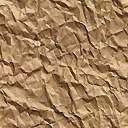 